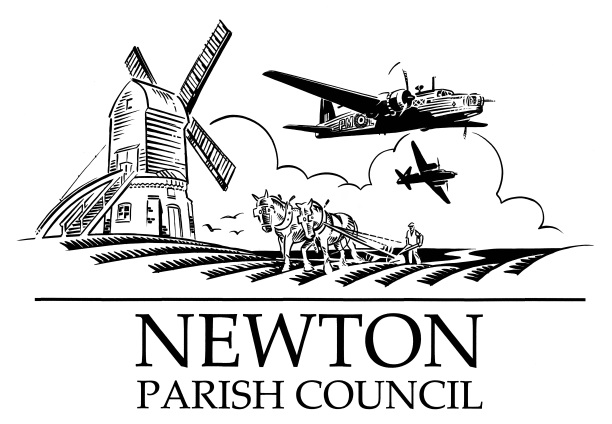 MEETING NOTICE TO THE PUBLICThe monthly meeting of the Council is to be held in the ATC Building, off Wellington Avenue, NEWTON on TUESDAY 06 November 2018 at 7.30pm and members of the public are invited to attend and listen to the proceedingThe Agenda for the meeting will be as follows: Apologies for Absence	Declarations of Interest   Chairman’s announcementsMinutes of the Council Meeting held on 02 October 2018 for approvalClerk’s report on Matters and Actions arising from the MinutesOpen Session for Members of the Public to Raise Matters of Council Business. Limited to 15 MinutesCouncil Social Media Communications Community Hall - ProvisionWellington Avenue Play Area The Kestrel Play Park New Planning ApplicationsRecent Rushcliffe Borough Council Decisions:Wellington Avenue & Main Street – Traffic calming measuresWellington Avenue – Lorries & SpeedingNewton PathwayBattle Close area – land drainageTreesFenceFinanceRegister of Members interestsCouncillors’ ReportsCorrespondenceReports from Outside OrganisationsDate of Next Meeting: Tuesday 04 December 2018Bill Banner 	Clerk to the Council						       26 October 2018 